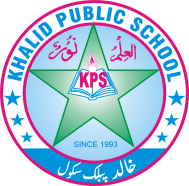 Q#1 Chose the correct option.      /10    1The national language of Pakistan is.        Arabic.                   Urdu                       English    2 WASH stand for.       Water, safety and health        Water sanitation and hygiene            None of these.    3 Acceptance of different beliefs, ideologies and attitudes in society is .      Conflict.                  Tolerance.             Peace  4 People living in Pakistan have what nationality     Pakistani.                American.              Bahraini 5 The law making organ of a government is called     The legislature.       The executive.       The judiciary 6 In Pakistan general elections are usually held every.     4 years.                   5 years.                   6 years7 Alexander the Great conquered Mesopotamia in BCE.   334.                           534.                         6348 The seals form the Indus valley sites have pictures of various   Plants.                       Animals.                 Humans 9 The Egyptian civilization flourished on the Bank of the River    Indus.                       Nile                         Tigris10 Hazrat Muhammad S.A.W passed away in the month of Rabi ul Awwal in     12 AH.                   13 AH.                      11 AH   Q#2.  Fill in the blanks.        /51_______ refers to recording and analysing past events     2 Hazrat Muhammad S.A.W was born in the famous city of ____________.3 Rules and_______maintain peac in society.4 Through emails we can exchange instant messages____________.5 Allah has created all human beings____________.  Q#3. Write T for true and F for false.        /51 Slavery is allowed in all its forms.2 WASH stand for Water, safety and health.3 Pakistan has a distinct and rich culture.4 Laws are rigid.5 Alexander the Great conquered the region in 334 BCE.